Муниципальное бюджетное дошкольное образовательное учреждение Детский сад комбинированного вида №41 «Скворушка» города Невинномысска.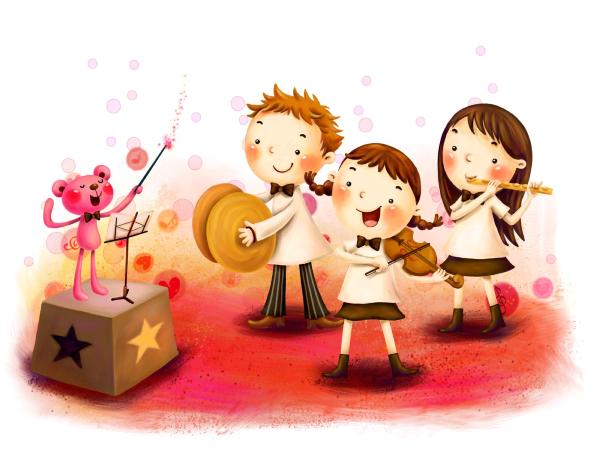 Дополнительная платная образовательная услуга   инструментальный кружок(игра на музыкальных инструментах)                                                              «Весёлые ребята»                                                     Уважаемые родители!!!Для ваших детей в детском саду организована дополнительная платная услуга- инструментальный кружок – «Веселые ребята» Данная услуга представляет собой курс занятий (с 15 сентября по 31 мая) для детей среднего, старшего и подготовительного возраста. Занятия проводятся два раза в неделю 20-40 минут (с учётом возраста).  Стоимость одного занятия – 80 рублей (средний возраст), 100 рублей (старший, подготовительный возраст). Форма занятия - групповая совместная деятельность.Игра на музыкальных инструментах - это прекрасное средство не только индивидуального развития, но и развития мышления, творческой инициативы, сознательных отношений между детьми.Цели:Знакомство с музыкальными инструментами и техникой исполненияРазучивание мелодий на музыкальных инструментахФормирование у детей навыков игры в ансамблеУмение слушать себя и других, играть с динамическими оттенкамиОбучение нотной грамотыИгра на музыкальных инструментах – это один из видов исполнительской деятельности, которая чрезвычайно привлекает дошкольников.Через элементарное музицирование на детских инструментах формируются ритмические способности, речь становится более совершенной, развивается математические способности.В процессе обучения предусмотрен индивидуальный подход к каждому ребенку      Руководитель кружка: Музыкальный руководитель                                                                                                                                                    Лунёва Галина Анатольевна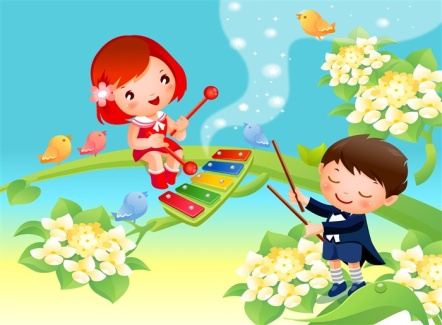 